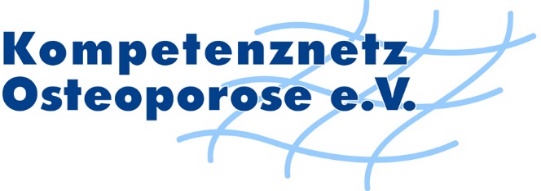 									Berlin, den 11.12.2023Update Osteoporose 202431.05.2024       18:00 UhrHessische Landesvertretung          In den Ministergärten 5      10117 BerlinVorläufiges Programm 18:00 Uhr // Begrüßung 18.15 // TBS im praktischen AlltagDr. Paula Hoff, CharitéAnschließende DiskussionPause19:15	// Sequenztherapie im Rahmen der neuen LeitlinienRationale Therapie in der PraxisDr. Lothar Seefried, WürzburgAnschließende Diskussionab 20:30Uhr // Gemeinsames Beisammensein im Garten der Hessischen LandesvertretungMfGDr. Hans- Detlef DewitzVorsitzender Kompetenznetz Osteoporose e.V.Bundesallee 48b10715 Berlin